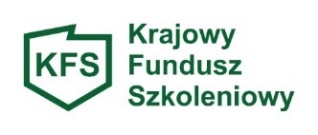 Załącznik nr 5do wniosku o przyznanie środków Krajowego Funduszu Szkoleniowego (KFS) na finansowanie kosztów kształcenia ustawicznego pracowników i pracodawcy ubiegających się o środki w ramach Priorytetu 4Wsparcie kształcenia ustawicznego osób pracujących będących członkami rodzin wielodzietnych.Oświadczenie pracodawcyOświadczam, że pracownicy wskazani do kształcenia w ramach Priorytetu nr 4 mają na utrzymaniu rodziny 3+ /są członkami rodzin wielodzietnych*, którzy na dzień złożenia wniosku posiadają Kartę Dużej Rodziny bądź spełniają warunki jej posiadania**. ………………………………………………/data, pieczątka i podpis pracodawcy lub osoby upoważnionej do reprezentowania pracodawcy/* niepotrzebne skreślić** szczegółowe informacje dostępne są na stronie internetowej:https://psz.praca.gov.pl/documents/10240/11841708/KFS%202022_wytyczne%20dla%20urz%C4%99d%C3%B3w%20pracy.pdf/a2850f6b-2f39-4d91-aad0-09353d5e3e78?t=1640608819278